SREDNJA ŠKOLA BEDEKOVČINABEDEKOVČINA,  LJUDEVITA GAJA 1NATJEČAJza upis učenika u I. razred Srednje škole Bedekovčina  i smještaj u učenički dom za školsku godinu 2017./2018.Izrazi koji se ovdje koriste u muškome rodu neutralni su i odnose se i na muške i na ženske osobe.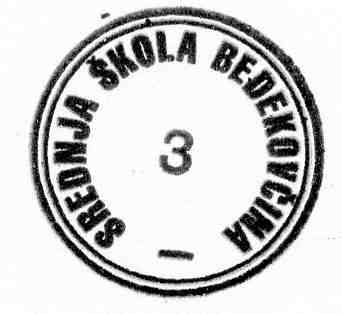 NAZIV ŠKOLEADRESATEL. BROJPODRUČJE OBRAZOVANJATRAJANJE OBRAZOVANJA U GODINAMABROJ UČENIKAPOSEBNI UVJETINAZIV ŠKOLEADRESATEL. BROJNAZIV PROGRAMATRAJANJE OBRAZOVANJA U GODINAMABROJ UČENIKAPOSEBNI UVJETIGRADITELJSTVOGRADITELJSTVOGRADITELJSTVOGRADITELJSTVO-građevinski   tehničar412Predmeti značajni za izbor kandidata: Hrvatski jezik,  Strani jezik, Matematika, Fizika,Tehnička kultura iLikovna kultura.-arhitektonski  tehničar412Predmeti značajni za izbor kandidata: Hrvatski jezik,  Strani jezik, Matematika, Fizika,Tehnička kultura iLikovna kultura.-zidar38.Predmeti značajni za izbor kandidata: Hrvatski jezik, Strani jezik i Matematika-tesar38.Predmeti značajni za izbor kandidata: Hrvatski jezik, Strani jezik i Matematika-monter suhe gradnje38.Predmeti značajni za izbor kandidata: Hrvatski jezik, Strani jezik i Matematika-rukovatelj samohodnim  građevinskim strojevima314.Predmeti značajni za izbor kandidata: Hrvatski jezik, Strani jezik i Matematika-mehaničar  građevinskih i rudarskih strojeva36.Predmeti značajni za izbor kandidata: Hrvatski jezik, Strani jezik i Matematika-proizvođač keramike36.Predmeti značajni za izbor kandidata: Hrvatski jezik, Strani jezik i Matematika-keramičar-oblagač 310.Predmeti značajni za izbor kandidata: Hrvatski jezik, Strani jezik i Matematika-instalater grijanja i klimatizacije – JMO38.Predmeti značajni za izbor kandidata: Hrvatski jezik, Strani jezik i Matematika-soboslikar-ličilac - JMO310.Predmeti značajni za izbor kandidata: Hrvatski jezik, Strani jezik i Matematika-plinoinstalater - JMO36.Predmeti značajni za izbor kandidata: Hrvatski jezik, Strani jezik i MatematikaZDRAVSTVOZDRAVSTVOZDRAVSTVOZDRAVSTVO-medicinska sestra opće njege / medicinski tehničar opće njege524Predmeti značajni za izbor kandidata:Hrvatski jezik,  strani jezik, Matematika, Biologija, Kemija i Fizika. -fizioterapeutski tehničar424Predmeti značajni za izbor kandidata:Hrvatski jezik,  strani jezik, Matematika, Biologija, Kemija i Fizika. POLJOPRIVREDAPOLJOPRIVREDAPOLJOPRIVREDAPOLJOPRIVREDA-agrotehničar424Predmeti značajni za izbor kandidata: Hrvatski jezik, strani jezik, Matematika, Biologija, Kemija i  Tehnička kultura.-vrtlar36Predmeti značajni za izbor kandidata: Hrvatski jezik, strani jezik i Matematika.-cvjećar38Predmeti značajni za izbor kandidata: Hrvatski jezik, strani jezik i Matematika.Strani jezici koji se uče u školi:Engleski jezik, Njemački jezikEngleski jezik, Njemački jezikEngleski jezik, Njemački jezikDostava dokumentacije:ljetni rok - 13.7. 2017.         12,00 – 16,00                    14. i 17.7.2017.  8,00 – 14,00Potpisan obrazac o upisu  u I. razred srednje škole.Potvrda nadležnog liječnika školske medicine za zanimanja: cvjećar i fizioterapeutski tehničar.Liječnička svjedodžba medicine rada za zanimanja: agrotehničar, medicinska sestra opće njege/medicinski tehničar opće njege, arhitektonski i građevinski tehničar i sva trogodišnja zanimanja osim za cvjećara - kandidat koji u trenutku upisa nije u mogućnosti dostaviti liječničku svjedodžbu medicine rada, pri upisu dostavlja potvrdu obiteljskog liječnika, a liječničku svjedodžbu medicine rada dostavlja školi najkasnije do kraja prvoga polugodišta prvoga razreda Ugovor o naukovanju za JMO programe- dostaviti prilikom upisa ili najkasnije do kraja prvog polugodištaOstali dokumenti kojima su ostvarena dodatna prava za upis. jesenski rok – 1.9.2017. od 8,00 do 14,00 sati.Potpisan obrazac o upisu  u I. razred srednje škole.Potvrda nadležnog liječnika školske medicine za zanimanja: cvjećar i fizioterapeutski tehničar.Liječnička svjedodžba medicine rada za zanimanja: agrotehničar, medicinska sestra opće njege/medicinski tehničar opće njege, arhitektonski i građevinski tehničar i sva trogodišnja zanimanja osim za cvjećara -kandidat koji u trenutku upisa nije u mogućnosti dostaviti liječničku svjedodžbu medicine rada, pri upisu dostavlja potvrdu obiteljskog liječnika, a liječničku svjedodžbu medicine rada dostavlja školi najkasnije do kraja prvoga polugodišta prvoga razreda Ugovor o naukovanju za JMO programe.               -dostaviti prilikom upisa ili najkasnije do kraja prvog polugodištaOstali dokumenti kojima su ostvarena dodatna prava za upis.Dostava dokumentacije:ljetni rok - 13.7. 2017.         12,00 – 16,00                    14. i 17.7.2017.  8,00 – 14,00Potpisan obrazac o upisu  u I. razred srednje škole.Potvrda nadležnog liječnika školske medicine za zanimanja: cvjećar i fizioterapeutski tehničar.Liječnička svjedodžba medicine rada za zanimanja: agrotehničar, medicinska sestra opće njege/medicinski tehničar opće njege, arhitektonski i građevinski tehničar i sva trogodišnja zanimanja osim za cvjećara - kandidat koji u trenutku upisa nije u mogućnosti dostaviti liječničku svjedodžbu medicine rada, pri upisu dostavlja potvrdu obiteljskog liječnika, a liječničku svjedodžbu medicine rada dostavlja školi najkasnije do kraja prvoga polugodišta prvoga razreda Ugovor o naukovanju za JMO programe- dostaviti prilikom upisa ili najkasnije do kraja prvog polugodištaOstali dokumenti kojima su ostvarena dodatna prava za upis. jesenski rok – 1.9.2017. od 8,00 do 14,00 sati.Potpisan obrazac o upisu  u I. razred srednje škole.Potvrda nadležnog liječnika školske medicine za zanimanja: cvjećar i fizioterapeutski tehničar.Liječnička svjedodžba medicine rada za zanimanja: agrotehničar, medicinska sestra opće njege/medicinski tehničar opće njege, arhitektonski i građevinski tehničar i sva trogodišnja zanimanja osim za cvjećara -kandidat koji u trenutku upisa nije u mogućnosti dostaviti liječničku svjedodžbu medicine rada, pri upisu dostavlja potvrdu obiteljskog liječnika, a liječničku svjedodžbu medicine rada dostavlja školi najkasnije do kraja prvoga polugodišta prvoga razreda Ugovor o naukovanju za JMO programe.               -dostaviti prilikom upisa ili najkasnije do kraja prvog polugodištaOstali dokumenti kojima su ostvarena dodatna prava za upis.Dostava dokumentacije:ljetni rok - 13.7. 2017.         12,00 – 16,00                    14. i 17.7.2017.  8,00 – 14,00Potpisan obrazac o upisu  u I. razred srednje škole.Potvrda nadležnog liječnika školske medicine za zanimanja: cvjećar i fizioterapeutski tehničar.Liječnička svjedodžba medicine rada za zanimanja: agrotehničar, medicinska sestra opće njege/medicinski tehničar opće njege, arhitektonski i građevinski tehničar i sva trogodišnja zanimanja osim za cvjećara - kandidat koji u trenutku upisa nije u mogućnosti dostaviti liječničku svjedodžbu medicine rada, pri upisu dostavlja potvrdu obiteljskog liječnika, a liječničku svjedodžbu medicine rada dostavlja školi najkasnije do kraja prvoga polugodišta prvoga razreda Ugovor o naukovanju za JMO programe- dostaviti prilikom upisa ili najkasnije do kraja prvog polugodištaOstali dokumenti kojima su ostvarena dodatna prava za upis. jesenski rok – 1.9.2017. od 8,00 do 14,00 sati.Potpisan obrazac o upisu  u I. razred srednje škole.Potvrda nadležnog liječnika školske medicine za zanimanja: cvjećar i fizioterapeutski tehničar.Liječnička svjedodžba medicine rada za zanimanja: agrotehničar, medicinska sestra opće njege/medicinski tehničar opće njege, arhitektonski i građevinski tehničar i sva trogodišnja zanimanja osim za cvjećara -kandidat koji u trenutku upisa nije u mogućnosti dostaviti liječničku svjedodžbu medicine rada, pri upisu dostavlja potvrdu obiteljskog liječnika, a liječničku svjedodžbu medicine rada dostavlja školi najkasnije do kraja prvoga polugodišta prvoga razreda Ugovor o naukovanju za JMO programe.               -dostaviti prilikom upisa ili najkasnije do kraja prvog polugodištaOstali dokumenti kojima su ostvarena dodatna prava za upis.Dostava dokumentacije:ljetni rok - 13.7. 2017.         12,00 – 16,00                    14. i 17.7.2017.  8,00 – 14,00Potpisan obrazac o upisu  u I. razred srednje škole.Potvrda nadležnog liječnika školske medicine za zanimanja: cvjećar i fizioterapeutski tehničar.Liječnička svjedodžba medicine rada za zanimanja: agrotehničar, medicinska sestra opće njege/medicinski tehničar opće njege, arhitektonski i građevinski tehničar i sva trogodišnja zanimanja osim za cvjećara - kandidat koji u trenutku upisa nije u mogućnosti dostaviti liječničku svjedodžbu medicine rada, pri upisu dostavlja potvrdu obiteljskog liječnika, a liječničku svjedodžbu medicine rada dostavlja školi najkasnije do kraja prvoga polugodišta prvoga razreda Ugovor o naukovanju za JMO programe- dostaviti prilikom upisa ili najkasnije do kraja prvog polugodištaOstali dokumenti kojima su ostvarena dodatna prava za upis. jesenski rok – 1.9.2017. od 8,00 do 14,00 sati.Potpisan obrazac o upisu  u I. razred srednje škole.Potvrda nadležnog liječnika školske medicine za zanimanja: cvjećar i fizioterapeutski tehničar.Liječnička svjedodžba medicine rada za zanimanja: agrotehničar, medicinska sestra opće njege/medicinski tehničar opće njege, arhitektonski i građevinski tehničar i sva trogodišnja zanimanja osim za cvjećara -kandidat koji u trenutku upisa nije u mogućnosti dostaviti liječničku svjedodžbu medicine rada, pri upisu dostavlja potvrdu obiteljskog liječnika, a liječničku svjedodžbu medicine rada dostavlja školi najkasnije do kraja prvoga polugodišta prvoga razreda Ugovor o naukovanju za JMO programe.               -dostaviti prilikom upisa ili najkasnije do kraja prvog polugodištaOstali dokumenti kojima su ostvarena dodatna prava za upis.DOM UČENIKA (mješoviti) Prijave za smještaj i upis učenika u Dom učenika Srednje škole Bedekovčina: 13.7. 2017.         12,00 – 16,00                       14. i 17.7.2017.  8,00 – 14,00DOM UČENIKA (mješoviti) Prijave za smještaj i upis učenika u Dom učenika Srednje škole Bedekovčina: 13.7. 2017.         12,00 – 16,00                       14. i 17.7.2017.  8,00 – 14,00DOM UČENIKA (mješoviti) Prijave za smještaj i upis učenika u Dom učenika Srednje škole Bedekovčina: 13.7. 2017.         12,00 – 16,00                       14. i 17.7.2017.  8,00 – 14,00DOM UČENIKA (mješoviti) Prijave za smještaj i upis učenika u Dom učenika Srednje škole Bedekovčina: 13.7. 2017.         12,00 – 16,00                       14. i 17.7.2017.  8,00 – 14,00PARTICIPACIJA POVEĆANIH TROŠKOVA OBRAZOVANJA Do predaje upisnice roditelj/skrbnik učenika plaća 50,00 kn za povećane troškove praktične nastave, vježbi u praktikumima i kabinetima te izrade programa u školi. Ispunjeni primjerak uplatnice nalazi se na mrežnim stranicama škole. Dokaz uplate dostaviti prilikom predaje upisnice.PARTICIPACIJA POVEĆANIH TROŠKOVA OBRAZOVANJA Do predaje upisnice roditelj/skrbnik učenika plaća 50,00 kn za povećane troškove praktične nastave, vježbi u praktikumima i kabinetima te izrade programa u školi. Ispunjeni primjerak uplatnice nalazi se na mrežnim stranicama škole. Dokaz uplate dostaviti prilikom predaje upisnice.PARTICIPACIJA POVEĆANIH TROŠKOVA OBRAZOVANJA Do predaje upisnice roditelj/skrbnik učenika plaća 50,00 kn za povećane troškove praktične nastave, vježbi u praktikumima i kabinetima te izrade programa u školi. Ispunjeni primjerak uplatnice nalazi se na mrežnim stranicama škole. Dokaz uplate dostaviti prilikom predaje upisnice.PARTICIPACIJA POVEĆANIH TROŠKOVA OBRAZOVANJA Do predaje upisnice roditelj/skrbnik učenika plaća 50,00 kn za povećane troškove praktične nastave, vježbi u praktikumima i kabinetima te izrade programa u školi. Ispunjeni primjerak uplatnice nalazi se na mrežnim stranicama škole. Dokaz uplate dostaviti prilikom predaje upisnice.Zdravstvene kontraindikacije za svako zanimanje vidljive su na mrežnoj stranici Upisi.hr i mrežnoj stranici škole.Zdravstvene kontraindikacije za svako zanimanje vidljive su na mrežnoj stranici Upisi.hr i mrežnoj stranici škole.Zdravstvene kontraindikacije za svako zanimanje vidljive su na mrežnoj stranici Upisi.hr i mrežnoj stranici škole.Zdravstvene kontraindikacije za svako zanimanje vidljive su na mrežnoj stranici Upisi.hr i mrežnoj stranici škole.U Bedekovčini, 29.5.2017.Ravnatelj:M. P.Vera  Hrvoj, univ.spec.polit.